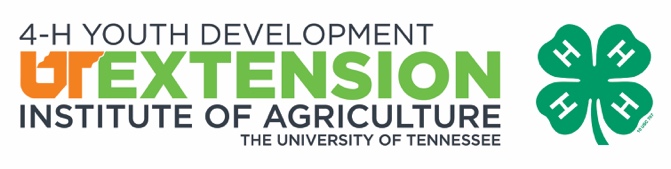 Please estimate the ethnic/racial distribution of the participants.Programs in agriculture and natural resources, 4-H youth development, family and consumer sciences, and resource development.University of Tennessee Institute of Agriculture, U.S. Department of Agriculture and county governments cooperating.UT Extension provides equal opportunities in programs and employment.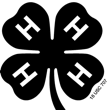 4-H Youth Group Enrollment FormCheck one: School Enrichment Special Interest Day Camp Overnight camp Individual study School Age Child Care Other OtherName of program, activity or event:Presenter:Location:Date:Number of hours:Project:Has this group been reached and recorded with 4-H programming earlier this year?How many youth participants?How many youth participants?How many youth participants?How many participants are 4-H members?How many participants are 4-H members?How many participants are 4-H members?MaleFemaleMaleFemaleRaceNumberEthnicityNumberAmerican Indian/Alaskan NativeHispanicAsianNon-HispanicBlack/African AmericanUnidentifiedNative Hawaiian/Other Pacific IslanderTotalWhiteMore than 1 raceOther/UnidentifiedTotal